ДУМА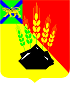 МИХАЙЛОВСКОГО МУНИЦИПАЛЬНОГОРАЙОНАс. Михайловка21.12.2022 г.			№ 288О  передаче  полномочий по  организации ритуальных услуг и содержанию  мест захоронения, делегированным Михайловским муниципальным районом сельским поселениям Михайловского района  на срок с 01 января по 31 декабря  2023 года           В соответствии с пунктом 22 части 1, частью 3 статьи 14  Федерального закона от 6 октября 2003 года № 131-Ф3 «Об общих принципах организации местного самоуправления в Российской Федерации»,  руководствуясь Уставом Михайловского муниципального района, Порядком предоставления межбюджетных трансфертов из бюджета Михайловского муниципального района бюджетам сельских поселений Михайловского муниципального района на осуществление части полномочий по организации ритуальных услуг и содержанию мест захоронений № 223 от 23.06.2022г., Дума Михайловского муниципального районаРЕШИЛА: 1. Передать полномочия по организации ритуальных услуг и содержанию  мест захоронения, предусмотренные пунктом 22 статьи 14 Федерального закона от 6 октября 2003 года № 131-Ф3 «Об общих принципах организации местного самоуправления в Российской Федерации»,    на срок с 01 января по 31 декабря  2023 года сельским поселениям Михайловского муниципального  района:1.1. Михайловскому сельскому поселению с передачей субвенций из районного бюджета в бюджет Михайловского сельского поселения в размере 339200 (триста тридцать девять  тысяч двести) рублей.1.2. Ивановскому сельскому поселению с передачей субвенций из районного бюджета в бюджет Ивановского сельского поселения в размере 249170(двести сорок девять тысяч сто семьдесят) рублей.1.3. Григорьевскому сельскому поселению с передачей субвенций из районного бюджета в бюджет Григорьевского сельского поселения в размере 138170 (сто тридцать восемь тысяч сто семьдесят) рублей. 1.4. Сунятсенскому сельскому поселению, с передачей субвенций из районного бюджета в бюджет Сунятсенского сельского поселения в размере 198780 (сто девяносто восемь тысяч семьсот восемьдесят) рублей.1.5. Кремовскому сельскому поселению с передачей субвенций из районного бюджета в бюджет Кремовского сельского поселения в размере 149170 (сто сорок девять тысяч сто семьдесят) рублей.   2. Настоящее решение направить главе района для подписания и официального опубликования. Председатель Думы Михайловского муниципального района                                                                Н.Н. Мельничук                                